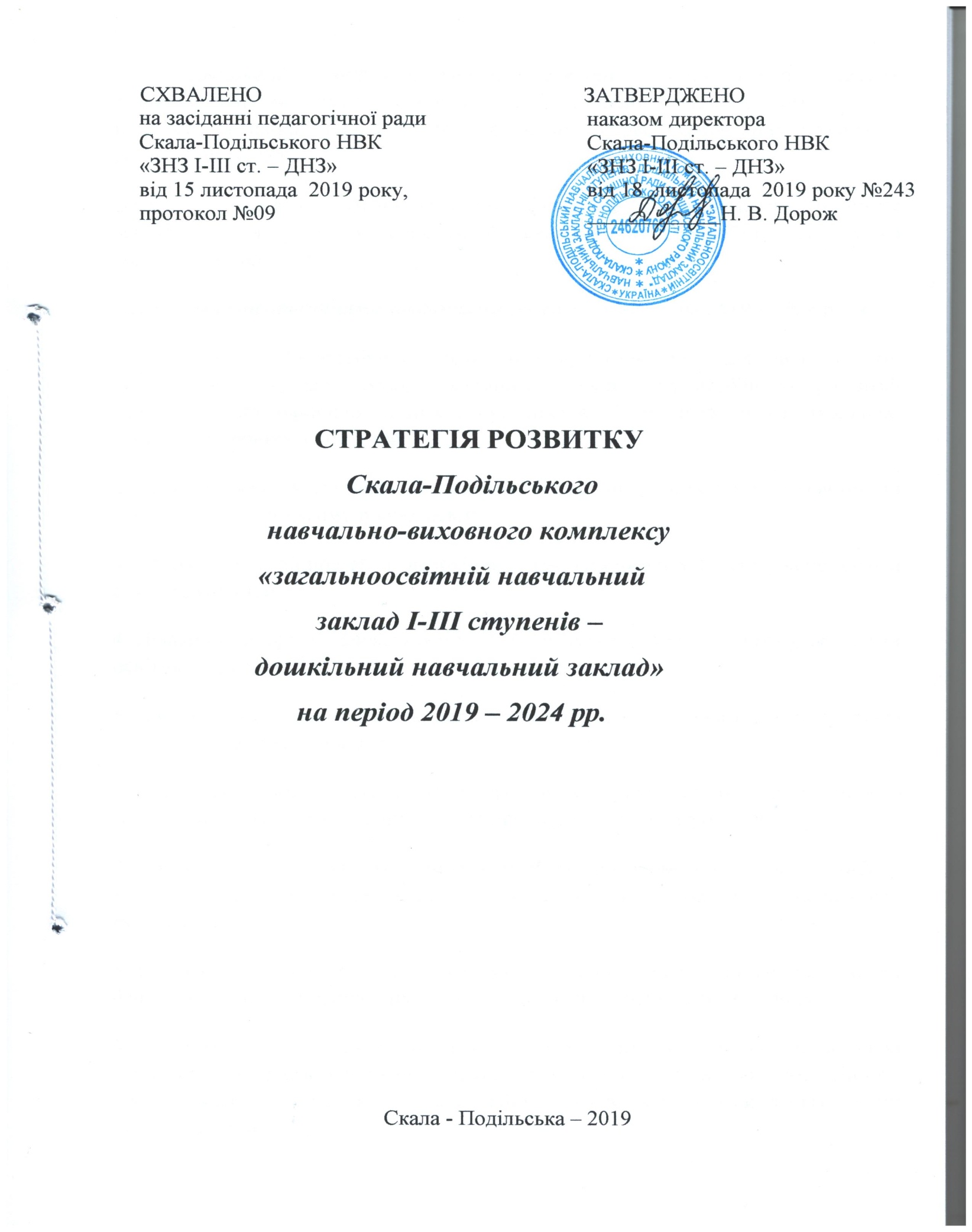 Мета стратегії розвитку навчального закладу  – визначити перспективи розвитку НВК як закладу, що надає якісну сучасну освіту шляхом вільного творчого навчання відповідно до суспільних потреб, зумовлених розвитком української держави.Освіта є основою інтелектуального, фізичного і культурного розвитку особистості, її успішної соціалізації, економічного добробуту, запорукою розвитку суспільства.Основними стратегічними завданнями розвитку закладу на 2019 – 2024 роки є:1. Формування багатомірного освітнього простору для здобувачів освіти, орієнтованого на автономію, академічну свободу для всебічного розвитку особистості як найвищої цінності суспільства, її талантів, інтелектуальних, творчих і фізичних здібностей.2. Забезпечення якості надання освітніх послуг на початковому, базовому та профільному середньому рівнях освіти.3. Формування цінностей і необхідних для самореалізації здобувачів освіти компетентностей.4. Діяльність опорного закладу освіти для здобуття профільної освіти учасниками освітнього процесу.5. Гуманістична направленість педагогічного процесу, повага до особистості учасників освітнього процесу.6. Надання освітніх послуг через форми здобуття освіти згідно чинного законодавства (очна, дистанційна, сімейна, педагогічний патронаж).7. Виховання відповідальних громадян, готових до свідомого суспільного вибору та спрямування своєї діяльності на користь інших людей, громадськості, суспільства.8. Розвиток творчої ініціативи та академічної свободи педагогів в пошуках нових форм і методів педагогічної діяльності для надання якісних освітніх послуг.9. Розвиток в здобувачів освіти пізнавальних інтересів і здібностей, потреби глибокого і творчого оволодіння знаннями, прищеплення навичок самостійного набуття знань, прагнення постійно знайомитися з найновішими досягненнями науки і техніки.10. Прищеплення здобувачам освіти шанобливого ставлення до культури, звичаїв, традицій рідного народу  та усіх народів, що населяють Україну.11. Врахування вікових і індивідуальних особливостей здобувачів освіти та вибір оптимальної системи способів навчання і виховання з врахуванням індивідуальних рис характеру кожної дитини.12. Створення умов для надання освітніх послуг особам з особливими освітніми потребами (інклюзивне, індивідуальне навчання).13. Виховання свідомого відношення до всіх видів діяльності і людських відносин на основі самостійності та творчої активності здобувачів освіти.14. Збереження та зміцнення морального та фізичного здоров’я учасників освітнього процесу.15. Підвищення професійного рівня кадрового потенціалу згідно Положення про атестацію та сертифікацію педагогічних працівників.16. Перехід на академічну, організаційну, фінансову, кадрову автономію закладу17. Забезпечення прозорості та інформаційної відкритості з приводу роботи закладу на власному веб-сайті.1. ВступПідготовка Стратегії розвитку Скала-Подільського навчально-виховного комплексу «загальноосвітній навчальний заклад  І-ІІІ ступенів – дошкільний навчальний заклад» Скала-Подільської селищної  ради Борщівського району Тернопільської області на 2019 - 2024 роки зумовлена якісним оновленням змісту освіти згідно нового Закону України «Про освіту», Концепції Нової української школи, який полягає в необхідності привести її у відповідність із європейськими стандартами, потребами сучасного життя, запитами суспільства щодо надання якісних освітніх послуг. Пріоритетними напрямами розвитку освіти є формування сучасних освітніх компетенцій та формування високого рівня інформаційної культури кожного члена суспільства, якісну підготовку підростаючого покоління до життя, в основі якого закладена повна академічна свобода.Стратегія розвитку закладу визначає основні шляхи, скеровує педагогів до реалізації ціннісних пріоритетів особистості, задоволення освітніх потреб здобувачів освіти, створення освітнього середовища, у якому б реалізувалася сучасна модель випускника, особистості, готової до життя з самореалізацією компетенцій, наданих під час здобуття освіти.Стратегія розвитку закладу спрямована в площину цінностей особистісного розвитку, варіативності й відкритості освітньої системи закладу, зумовлює модернізацію чинників, які впливають на якість освітнього процесу, змісту освіти, форм і методів навчання й виховання, внутрішнього та зовнішнього моніторингів якості знань здобувачів освіти та якості надання педагогами освітніх послуг, прийняття управлінських рішень.Стратегія розвитку закладу є комплексом методичних, матеріально-технічних та управлінських проєктів із визначенням шляхів їх реалізації. У ній максимально враховані потреби учасників освітнього процесу.Проєкти, з яких складається Стратегія розвитку закладу, допоможуть вирішити такі завдання:– організація освітньої роботи в закладі відповідно до вимог нового Закону України «Про освіту», підтримка обдарованої молоді;– створення умов для організації освітнього процесу, які забезпечують збереження фізичного та психічного здоров’я здобувачів освіти, попередження булінгу;– організація моніторингів якості знань та надання освітніх послуг;– професійний розвиток педагогічних кадрів, їх творче зростання;– забезпечення, оптимізація та зміцнення матеріально-технічної бази;– забезпечення прозорості та інформаційної відкритості роботи закладу.Основними результатами Стратегії розвитку НВК будуть удосконалення й модернізація сучасного освітнього середовища закладу, системні позитивні зміни, підвищення якості надання освітніх послуг. Стратегія розвитку закладу дасть можливість виробити пріоритетні напрями діяльності  на найближчі роки.2. Загальні положенняПріоритетним напрямком сучасної освітньої системи України, що підтверджено сучасними державними законами та нормативними документами, є доступ до якісної освіти, до найкращих світових здобутків у освітній галузі.Новий Закон України про освіту та Концепція НУШ орієнтує педагогів на персональну відповідальність за якість надання освітніх послуг та перехід від декларування переваг особистісної моделі до її практичного впровадження. Визначено вимоги до якості знань здобувачів освіти, які відповідають змісту і структурі предметних компетентностей (знає, розуміє, застосовує, аналізує, виявляє ставлення, оцінює тощо). Разом із предметною підготовкою за роки здобуття загальної середньої освіти діти мають оволодіти ключовими компетентностями, до яких, згідно з міжнародними домовленостями, віднесено: уміння вчитися, спілкуватися державною та іноземними мовами; математична і базова компетентності в галузі природознавства і техніки; інформаційно-комунікаційна; соціальна і громадянська; загальнокультурна; підприємницька; здоров’язберігаюча. Державний стандарт ґрунтується на засадах особистісно орієнтованого, компетентнісного та діяльнісного підходів. Діяльнісний підхід спрямований на розвиток умінь і навичок здобувачів освіти, застосування здобутих знань у практичній ситуації, пошук шляхів інтеграції до соціокультурного та природного середовища.Основна мета діяльності закладу освіти – це безперервний процес підвищення ефективності освітнього процесу з одночасним урахуванням потреб суспільства, а також потреб особистості здобувача освіти. Цьому сприяє застосування новітніх досягнень педагогіки та психології, використання інноваційних технологій навчання, комп’ютеризація освітнього процесу.Освітній процес закладу спрямований на формування у випускника якостей, необхідних для життєвого та професійного визначення, а саме:– орієнтації у сучасних реаліях і підготовленості до життя у ХХІ столітті;– здатності до самовизначення, саморозвитку, самоосвіти;– володіння іноземною мовою;– наявності життєвого досвіду спілкування, роботи в колективі, під керівництвом та самостійно, з довідковою літературою;– високого рівня освіченості, культури, здатності до творчої праці, професійного розвитку;– вільного володіння комп’ютером, високого рівня культури користування ІКТ;– готовності до вибору професії відповідно до своїх здібностей та можливостей, потреб ринку праці;– формуванню трудової та моральної життєвої мотивації, активної громадянської і професійної позиції.У сучасних умовах міжособистісна комунікація є не лише умовою соціального буття людини, але й найважливішою складовою професійної діяльності фахівця. У цих умовах кваліфікованість та успішність виконання професійних завдань залежить від якості взаємодії з людьми в конкретних соціокультурних та професійних ситуаціях.Комунікативна компетентність є рівнем комунікативної культури, що забезпечує результативність поведінки в певних умовах. А тому одним із пріоритетних завдань закладу освіти є розвиток саме комунікативних компетентностей здобувачів освіти, а саме:толерантність;висока комунікативність, уміння працювати у команді;творча активність;рефлективність;емпативність;сенситивність.В основу Стратегії розвитку закладу покладено системний підхід, спрямований на застосування сучасних педагогічних технологій освіти на засадах компетентнісного підходу в контексті положень Нової української школи.Стратегія розвитку закладу повністю підпорядкована освітній меті – виявленню і розвитку здібностей кожної дитини, формуванню духовно багатої, фізично розвиненої, творчо мислячої, конкурентноспроможної особистості – громадянина України.Ми маємо зробити все для того, щоб випускники були максимально здоровими – фізично і психологічно, максимально підготовленими до життя. А для цього треба будувати освітній процес на принципах гуманізації та демократизації, на основі педагогіки партнерства  – тісної взаємодії в системі «здобувачі освіти – педагоги – батьки».3. Загальна стратегія розвитку закладуОсвіта сьогодні – це становлення людини, пошук себе, свого «Я». А це означає, що надання освітніх послуг здійснюється не тільки в інтересах держави, а й в інтересах особистості, громади, тому пріоритет освіти змінюється на особистісно та компетентнісно орієнтований. Це забезпечує комфортні, безконфліктні й безпечні умови розвитку дитини, всебічно реалізує її природний потенціал, а досягнення здобувача освіти розглядаються як компетентність, характеристики якої можна визначити шляхом моніторингу надання якісних освітніх послуг. Тому педагогічний колектив працюватиме над удосконаленням освітнього процесу, переорієнтацією його організації на результат – модель компетентного випускника, який сьогодні в закладі опановує життя, особистості, готової до життя з самореалізацією компетенцій, наданих під час здобуття освіти.Провідна ідея закладу – створити умови для якісного надання освітніх послуг шляхом тісної взаємодії в системі «здобувачі освіти-батьки здобувачів освіти – педагоги», створити сприятливе освітнє середовище на основі демократизації, гуманізації, співпраці, співтворчості, спрямоване на зміцнення здоров’я дітей, створити умови для фізичного розвитку, соціальної адаптації, духовного зростання; орієнтувати внутрішній світ дитини на збагачення індивідуального досвіду, самопізнання, самооцінки, саморозвитку, самовизначення, самореалізації.Проблеми, які ставить перед собою колектив:Всебічний розвиток людини як особистості та найвищої цінності суспільства, її талантів, інтелектуальних, творчих і фізичних здібностей; формування цінностей і необхідних для успішної самореалізації компетентностей.Виховання відповідальних громадян, які здатні до свідомого суспільного вибору та спрямування своєї діяльності на користь іншим людям і суспільству.Створення умов для надання якісних освітніх послуг шляхом тісної взаємодії в системі «здобувачі освіти – батьки здобувачів освіти – педагоги» з метою підвищення освітнього рівня громадян задля забезпечення сталого розвитку України та її європейського вибору.Заклад  прагне знайти відповіді на запитання:Який заклад освіти потрібен дитині у місцевості, де поряд немає  великих позашкільних центрів розвитку?Як допомогти їй пристосуватись до освітнього життя, почуватися  у ньому спокійно і впевнено?Як зберегти її емоційне благополуччя, необхідне для повноцінного розвитку і здоров’я?Загальна мета діяльності закладу – реалізація Державних стандартів у галузі освіти, створення умов для підвищення рівня розвитку кожної дитини, її самореалізації; здійснення ефективної підготовки випускників до майбутнього життя. Кожен здобувач освіти під час освітнього процесу повинен отримати знання та компетентності, які знадобляться йому в самостійному дорослому житті.4. Розвиток життєвої компетентностіСтатус людини в суспільстві залежить від неї самої: швидкоплинність соціального прогресу, динамічних змін зумовлює потребу в постійній роботі над собою, у розвитку життєвої компетентності, посиленні відповідальності молодої людини за своє майбутнє, за можливість досягнення життєвого успіху.Реалізація цілей і завдань здійснюється через діяльність:• управлінську;• дидактичну;• виховну;• науково-методичну;• суспільно-педагогічну;• діяльність психологічної служби.5. Управлінський аспектМета управлінської діяльності: координація дій усіх учасників освітнього процесу, створення умов для їх продуктивної творчої діяльності.Основні завдання:1. Управління якістю освіти на основі інноваційних технологій та освітнього моніторингу.2, . Створення умов для продуктивної творчої діяльності педагогів, здатних якісно надавати освітні послуги здобувачам освіти.3. Виконання завдань розвитку, спрямованих на самореалізацію особистості.4. Забезпечення умов для відповідної підготовки  та проходження сертифікації педагогів.Шляхи реалізації:1. Впровадження в практику роботи школи інноваційних технологій.2. Створення сприятливого мікроклімату серед учасників освітнього процесу для успішного реалізації їх творчого потенціалу.3. Забезпечення виконання замовлень педагогічних працівників щодо підвищення їх фахового рівня через заняття самоосвітою.4. Підтримка ініціативи кожного учасника освітнього процесу в його самореалізації.5. Розкриття творчого потенціалу учасників освітнього процесу.6. Стимулювання творчості учасників освітнього процесу.Організаційно-педагогічну модель управлінської діяльності складають:• загальні збори;• педагогічна рада;• рада НВК;• атестаційна комісія;• учнівське самоврядування;• громадські організації.Механізм управлінської діяльності включає: діагностику, керування освітньою діяльністю, моніторинг.Річне планування здійснюється з використанням перспективного планування. План будується на основі підготовки інформаційної довідки про діяльність закладу протягом навчального року, проблемного аналізу стану справ згідно з концепцією закладу.При складанні плану використовується структурування, постановка мети, визначення завдань, прогнозування результатів, складання алгоритму дій на кожному етапі. План підлягає експертизі в кінці року.З метою демократизації контролю в управлінській діяльності передбачається залучення до нього працівників всіх ланок закладу, робота педагогів в режимі академічної свободи.6. Методичний аспектМета методичної роботи закладу : створення комфортних умов для професійного зростання та розкриття творчого потенціалу кожного педагогічного працівникаОсновні завдання:1. Створення атмосфери творчого пошуку оригінальних нестандартних рішень педагогічних проблем.2. Формування в педагогів готовності до проходження сертифікації та впровадження сучасних інноваційних технологій.3. Формування прагнення до оволодіння педагогікою співпраці та співтворчості на принципах особистісно орієнтованих методик надання освітніх послуг.4. Спрямування діяльності здобувачів освіти за допомогою професійного мудрого керівництва з боку педагогічного колективу.Шляхи реалізації:1.Постійний моніторинг рівня професійної компетентності, якості надання освітніх послуг.2.Створення моделей методичної роботи з групами педагогів різного рівня професіоналізму.3. Удосконалення особистого досвіду на основі кращих досягнень науки і практики викладання.4. Участь у конкурсах педагогічної майстерності на різних рівнях.7. Виховний аспектМета виховної роботи: сприяння в розвитку пізнавальної творчої активності особистості; розвиток природних здібностей, уяви і продуктивного мислення з гуманістичним світосприйняттям і почуттям відповідальності за долю України, її народу; виховання естетичних смаків; ведення здорового способу життя.Основні завдання:1.Формування основ наукового світогляду, пізнавальної активності і культури розумової праці, вироблення уміння самостійно здобувати знання, застосовувати їх у своїй практичній діяльності.2. Виховання почуття любові до Батьківщини і свого народу як основи духовного розвитку особистості, шанобливе ставлення до історичних пам’яток.3.Сприяння формуванню навичок самоврядування, соціальної активності і відповідальності в процесі практичної громадської діяльності, правової культури, вільного володіння державною мовою, засвоєння основ державного і кримінального права, активної протидії випадкам порушення законів, булінгу.4. Підготовка випускників до свідомого вибору професії.5. Залучення до активної екологічної діяльності, формування основ естетичної культури, гармонійний розвиток духовного, фізичного та психічного здоров’я.6.Утвердження культури здорового способу життя.Шляхи реалізації1.Організація і проведення засідань МО класних керівників за  відповідною тематикою.2. Створення безпечного толерантного середовища шляхом удосконалення соціального захисту учнів, у тому числі дітей пільгових категорій.3. Здійснення соціально-педагогічного супроводу дітей-сиріт, дітей під опікою, дітей, які знаходяться в складних умовах проживання, дітей з неповних та малозабезпечених сімей, дітей–інвалідів, дітей, які проживають в сім’ях групи ризику, дітей з багатодітних сімей та з сімей учасників АТО.4. Мобілізація загальнолюдських цінностей як ресурсу особистісного зростання школярів; спрямування виховної роботи на прищеплення здорового способу життя та зміцнення моральності.5. Створення оптимальних умов для виявлення, розвитку й реалізації потенційних можливостей обдарованих дітей у всіх напрямах: інтелектуальному, фізичному. духовному.6. Організація діяльності закладу як зразка демократичного правового простору та позитивного мікроклімату через структуру загальношкільного і класного учнівського самоврядування, стимулювання внутрішньої і зовнішньої активності здобувачів освіти, їх посильної участі у справах учнівського колективу;7. Впровадження активних форм виховної роботи шляхом застосування інноваційних методів та прийомів.8. Психолого-педагогічний аспектМета: формування особистості через шкільне та сімейне виховання з урахуванням:• індивідуальних особливостей;• здібностей;• умінь та навичок.Основні завдання:1. Створення:– ситуації творчості для всіх учасників освітнього процесу;– умов для соціальної самореалізації учасників освітнього процесу;– умов для позитивної адаптації учнів до навчання у НВК.2. Посилення впливу шкільного та сімейного виховання на формування:• стійкої мотивації до здобуття освіти;• високої духовної культури;• моральних переконань;• трудового виховання дітей.3. Забезпечення якісного психолого-педагогічного супроводу освітнього процесу.4. Практичне забезпечення корекційно-розвивальної роботи:• діагностики особистісного розвитку;• ціннісних орієнтацій;• соціального статусу;• виявлення вад і проблем соціального розвитку дитини.5. Орієнтація на соціально-психологічну профілактику негативних явищ в освітньому середовищі, профілактику девіантної поведінки, булінгу.Шляхи реалізації:1 . Психолого-педагогічна діагностика з виявлення у дітей:• здібностей;• нахилів;• потреб;• відстеження динаміки і розвитку обдарованих та здібних учнів; дітей, які потребують особливої педагогічної уваги.2. Консультації та навчання батьків.3. Створення сприятливого психологічного клімату у всіх структурних підрозділах освітнього процесу.4. Морально-культурний особистий досвід учасників освітнього процесу.9. Модель випускника:Моделлю випускника є громадянин держави, який:– має активну позицію щодо реалізації ідеалів і цінностей України, прагне змінити на краще своє життя і життя своєї країни;– є особистістю, якій притаманні демократична громадянська культура, усвідомлення взаємозв’язку між індивідуальною свободою, правами людини та її громадянською відповідальністю;– уміє усвідомлено сприймати та  аналізувати проблеми суспільства, бути конкурентноспроможним на ринку праці, впевнено приймати сучасні реалії ринкових відносин, використовувати свої знання на практиці;– уміє критично мислити;– здатний до самоосвіти і саморозвитку;– відповідальний, уміє використовувати набуті компетенції для творчого розв’язання проблеми;– уміє опрацювати різноманітну інформацію.10. Фінансово-господарський аспектФінансово-господарська діяльність закладу здійснюється на основі коштів Державного та місцевого бюджетів, що надходять у розмірі, передбаченому нормативами фінансування закладу для забезпечення належних умов його життєдіяльності.Джерелами позабюджетного фінансування закладу є добровільна благодійна допомога батьків та спонсорів.Матеріально-технічне забезпечення умов реалізації Стратегії розвитку закладу здійснюється шляхом:перехід до автономії закладу освіти (фінансова незалежність):зміна фасаду закладу;створення нового освітнього середовища у навчальних кабінетах;окультурення території закладу, встановлення огорожі; заміна застарілої комп’ютерної техніки та придбання ІКТ-засобів для навчальних кабінетів;поповнення існуючих кабінетів необхідними меблями;здійснення капітального ремонту підлоги шкільної їдальні, заміна обладнання та меблів;встановлення спортивного майданчика зі штучним покриттям;облаштування майданчика для проведення занять із захисту Вітчизни;обладнання кабінетів іноземних мов та захисту Вітчизни;здійснення капітального ремонту спортивної зали для учнів початкової школи;заміна стільців у актовій залі;здійснення капітального ремонту лівого крила цокольного приміщення;заміна парт, стільців та класних дощок у навчальних кабінетах;облаштування відео лабораторії для створення контенту з шкільного життя та з життя ОТГ;поповнення бібліотечного фонду.11. Очікувані результатиПедагоги  сприяють опануванню дитиною компетенцій гармонійної особистості, забезпечують сприятливі умови для фізичного, інтелектуального, психологічного, духовного, соціального становлення особистості школярів, досягнення ними рівня освіченості, який відповідає ступеню навчання та потенційним можливостям здобувачів освіти.Реалізація сучасних педагогічних технологій освіти на засадах компетентнісного підходу в контексті положень Нової української школи в школі сприяє:розкриттю та розвитку здібностей, талантів і можливостей кожної дитини на основі партнерства між учителем, учнем і батьками;удосконаленню мотиваційного середовища дитини;широкому застосуванню методів викладання, заснованих на співпраці (ігри, проекти – соціальні, дослідницькі, експерименти, групові завдання тощо). Учні залучатимуться до спільної діяльності, що сприятиме їхній соціалізації та успішному перейманню суспільного досвіду;особистій відповідальності педагога за результати наданих ним освітніх послуг;підвищенню професійної майстерності педагогів шляхом проходження сертифікації;накопиченню особистого педагогічного досвіду (створенню авторських програм, методичних розробок тощо);здійсненню комп’ютеризації освітнього процесу;розширенню мережі гуртків ;залученню здобувачів освіти  до участі в управлінні шкільними  справами в різних видах діяльності;посиленню оздоровчої спрямованості освітнього процесу, комплексному підходу до гармонійного формування всіх компонентів здоров’я;сприянню інформаційного забезпечення для переходу закладу до роботи в відкритому інноваційному режимі;упровадженню інноваційних методів формування життєвої компетентності учнів;автономії закладу ( академічна, організаційна, кадрова, фінансова).Стратегічні проєкти на 2019-2024 рокиПРОЄКТ «Єдиний інформаційний простір»Мета проєкту:створення єдиного інформаційно-освітнього простору, який включає сукупність технічних, програмних, телекомунікаційних і методичних засобів, що дозволяють застосовувати в освітньому процесі нові інформаційні технології і здійснювати збір, зберігання і обробку даних системи освіти. Єдиний інформаційно-освітній простір здійснює підтримку освітнього процесу і автоматизацію управлінської діяльності, забезпечує підвищення якості освіти і будується на основі розвитку ІКТ компетенцій адміністрації, педагогів та здобувачів освіти.Основними учасниками і користувачами єдиного інформаційно-освітнього простору є: педагоги, здобувачі освіти, адміністрація закладу, батьки.Етапи реалізації програми проєктуЕтапи реалізації проєктуОчікувані результати:створення комп’ютерної інфраструктури освітнього закладу;об’єднання вчителів різних спеціальностей для реалізації Стратегії розвиту школи;створення матеріально-технічної та науково-методичної бази даних; оновлення наповнюваності шкільного сайту;практичне засвоєння, а в подальшому широке застосування педагогами та здобувачами освіти ІКТ в освітньому процесі.ПРОЄКТ “Профільна середня освіта”Мета проєкту:забезпечення рівного доступу до здобуття якісної профільної підготовки здобувачів освіти; виявлення та розвиток професійних інтересів здобувачів освіти; реалізація ідей неперервної освіти впродовж життя.Завдання проєкту:забезпечити рівний і безоплатний доступ старшокласників до профільної та початкової допрофесійної підготовки;забезпечити диференціацію, варіативність здобуття освіти; спрямувати підлітків щодо майбутньої професійної діяльності; налагодити моніторинговий супровід ефективності профільної середньої освіти;створити сучасну матеріально-технічну базу для організації якісної профільної середньої освіти.Пріоритети проєкту: формування соціальної, комунікативної, інформаційної, технічної, технологічної компетенцій здобувачів освіти на допрофільному рівні та створення умов для врахування й розвитку навчально-пізнавальних і професійних інтересів, нахилів, здібностей і потреб здобувачів освіти в процесі їхньої профільної середньої підготовки.Шляхи реалізації проектуОчікувані результати:впровадження нових моделей профільної середньої освіти; підготовка педагогів для реалізації проєкту «Профільна середня освіта»; сприяння оснащенню кабінетів для здобуття профільної середньої освіти здобувачами освіти;налагодження конструктивних зв’язків з закладами освіти різних рівнів акредитації;запровадження системного моніторингового спостереження за якістю профільної середньої освіти;підготовка здобувачів освіти до свідомого вибору майбутньої професії.ПРОЄКТ «Обдарована дитина»Мета проєкту:	створення оптимальних умов для виявлення, розвитку і реалізації потенційних можливостей обдарованих дітей у всіх напрямках: інтелектуальному, творчому, спортивному, естетичному.Шляхи реалізації проєктуОчікувані результати:формування банку даних із різноманітних напрямків роботи з обдарованими дітьми;створення системи виявлення та розвитку обдарованих і талановитих дітей;створення умов для їх самореалізації через надання якісних освітніх послуг, особистісно-орієнтований освітній процес, доступ до сучасних і традиційних інформаційних ресурсів;досягнення у предметних олімпіадах, конкурсах, турнірах районного, обласного, Всеукраїнського рівня.ПРОЄКТ «Інновації в Новій українській школі»Мета проєкту:підвищення рівня майстерності вчителів, спрямування їхньої роботи на реалізацію творчого потенціалу, пошук ефективних шляхів організації освітньої діяльностіЗавдання проєкту:оновлення змісту навчання та побудова його на концептуальній основі новаторських освітніх технологій;розвиток системи забезпечення якості освітніх послуг;підвищення ефективності управління якістю освіти в закладі;підвищення конкурентоздатності закладу в соціумі громади;пошук та розробка ефективних методів освітнього процесу, управління освітнім процесом та професійним розвитком педагогів;упровадження нових та модернізованих форм і методів управлінської діяльності.Шляхи реалізації проектуОчікувані результати:узагальнення основних шляхів, форм, засобів та умов, які забезпечують якісну організацію освітнього процесу;відкритість закладу до нововведень в умовах динамічного розвитку освіти:ефективна організація науково–методичних структур колегіального управління (науково – методичні ради, малі педагогічні ради, творчі групи тощо);запровадження інноваційної діяльності в роботу педагогів, адміністрації НВК;створення у педагогічному колективі закладу освіти власної моделі інноваційного розвитку.ПРОЄКТ «Заклад освіти – толерантне середовище. СТОП БУЛІНГ»Мета проєкту:сприяти розвитку особистості дитини, формуванню її інтелектуального та морального потенціалу; формуванню особистості патріота України, гідного громадянина, який усвідомлює свою приналежність до сучасної Європейської цивілізації;скоординувати зусилля педагогічної, батьківської громадськості для попередження булінгу, протиправних дій та вчинків серед здобувачів освіти;організувати профілактичну роботу на основі глибокого вивчення причин і умов, які сприяють скоєнню здобувачами освіти правопорушень;забезпечити організацію змістовного дозвілля й відпочинку;поліпшити роботу психологічної служби, головну увагу приділити соціально-психолого-педагогічній допомозі здобувачам освіти та їхнім батькам, захисту прав та інтересів неповнолітніх;налагодити правову пропаганду й освіту через наочну агітацію, шкільну газету, веб-сайт.Шляхи реалізації проєктуОчікувані результати:створення системи виховної та профілактичної роботи в закладі;допомога здобувачам освіти і їхнім батькам у захисті своїх прав та інтересів;навчання дітей знаходити вихід із кризових ситуацій та захищати себе від усіх видів насильства (булінгу);профілактика правопорушень і злочинності серед молоді;створення безпечного толерантного середовища.ПРОЄКТ «Кадрове забезпечення освітнього процесу»Мета:забезпечення економічних і соціальних гарантій професійної самореалізації педагогічних працівників та утвердження їхнього високого соціального статусу в громаді.Завдання проєкту:сприяти оптимізації кадрового забезпечення школи;забезпечити сприятливі та комфортні умови організаційно-педагогічної, методичної роботи;створити атмосферу спільної відповідальності за результати освітньої діяльності з боку всіх учасників освітнього процесу;сприяти формуванню систем психологічної та правової освіти, підвищенню компетентності педагогічних працівників.Шляхи реалізації проєктуОчікувані результати:стабілізація кадрового складу закладу освіти;підвищення професійного рівня педагогічних працівників;моральне і матеріальне стимулювання професійної діяльності педагогів;підвищення престижу педагогічної професії в громаді та утвердження соціального статусу вчителя.Напрямки діяльностіЕтапи реалізаціїЕтапи реалізаціїЕтапи реалізаціїНапрямки діяльності1 етап (організаційний)2 етап (реалізаційний)3 етап (узагальнюючий)Розробка та затвердження схеми інформаційного простору закладу+Підключення всіх користувачів навчального закладу до мережі Інтернет+++Створення умов для навчання співробітників НВК нових комп’ютерних технологій+++Створення внутрішньої бази інформаційних ресурсів+++Систематизація інформаційних ресурсів закладу++Удосконалення шкільного сайту і робота з ним+++Інформатизація бібліотечної діяльності+++Оснащення предметних кабінетів інтерактивним устаткуванням+Впровадження навчальних програм з ІКТ-підтримкою+++Впровадження дистанційної освіти+++Організація системи інформаційної безпеки закладу++Організація внутрішньої системи підтримки обміну досвідом в галузі ІКТ++№ п/пЗахідТермінВідповідальнийІ.  Організаційний етап 2019-2020 рр.І.  Організаційний етап 2019-2020 рр.І.  Організаційний етап 2019-2020 рр.І.  Організаційний етап 2019-2020 рр.1Моніторинг вивчення реального рівня володіння ІКТ учителями2019 р.заступник директора з НВР2Створення умов для навчання співробітників закладу нових комп’ютерних технологій2019 р.директор НВК, заступники директора, вчителі інформатики3Вивчення передових освітніх технологійпротягом рокудиректор, заступники директора, творча група, вчителі4Створення внутрішньої бази інформаційних ресурсівпротягом рокудиректор, заступники директора5Впровадження навчальних програм з ІКТ-підтримкоюпротягом рокузаступник директора з НВР, вчителі, керівники МОМетодичні заходи для реалізації проєктуМетодичні заходи для реалізації проєктуМетодичні заходи для реалізації проєктуМетодичні заходи для реалізації проєкту6Круглий стіл «Проєктна технологія: суть, досвід використання, перспективи»2019 р.заступник директора з НВР, вчителі інформатики7Засідання творчої групи «Комп’ютерні технології – один із шляхів підвищення мотивації на уроках»2019 р.голови МОІІ етап (2020 – 2023 рр.) (реалізаційний )ІІ етап (2020 – 2023 рр.) (реалізаційний )ІІ етап (2020 – 2023 рр.) (реалізаційний )ІІ етап (2020 – 2023 рр.) (реалізаційний )1Нарощування комп’ютерної мережі у НВК (1-ші класи)2020 – 2023 рр.адміністрація2Систематизація інформаційних ресурсів закладу2020 р.творча група вчителів4Розвиток шкільного сайту2020- 2023 рр.ЗВР, учитель інформатики5Залучення батьків до спілкування через ІКТ-технології (сайт НВК, блоги вчителів)2020- 2023 рр.адміністрація, класні керівники, батьки6Інформатизація бібліотечної діяльності2020- 2023 рр.бібліотекар7Продовження впровадження навчальних програм з ІКТ-підтримкою2020 – 2023 рр.директор, заступник директора, вчителі8Організація внутрішньої системи підтримки обміну досвідом в галузі ІКТ2019 – 2023 рр.заступники директора, творча групаМетодичні заходи для реалізації проєктуМетодичні заходи для реалізації проєктуМетодичні заходи для реалізації проєктуМетодичні заходи для реалізації проєкту9Педагогічна рада «Використання ІКТ в процесі самоосвіти вчителів як засіб підвищення професійної компетентності»2020 р.заступник директора з НВР10Семінар «Можливості ІКТ та мультимедійних засобів навчання в організації активної навчально-пізнавальної діяльності школярів»2021 р.заступник директора з НВР11Конференція «Дистанційна освіта – один із напрямків розвитку освітнього процесу. Можливості та напрямки дистанційної освіти для вчителів і учнів»2022 р.заступник директора з НВР12Семінар «Конструювання та раціональна організація комп’ютерно-орієнтованого уроку. Перспективи та вдосконалення»2023 р.вчителі інформатики13Батьківський лекторій «Безпека в Інтернеті для дітей – контроль зі сторони батьків»2023 р.заступник директора з ВРIII етап -2024 рік (узагальнюючий)III етап -2024 рік (узагальнюючий)III етап -2024 рік (узагальнюючий)III етап -2024 рік (узагальнюючий)1Мультимедійне оснащення навчальних кабінетів. Створення умов для навчання співробітників школи нових комп’ютерних технологій2024 р.адміністрація, вчителі, меценати, благодійні організації2Систематизація інформаційних ресурсів закладу2024 р.директор, заступники директора, вчителі3Оснащення предметних кабінетів інтерактивним устаткуванням2024 р.адміністрація, вчителі, меценати, благодійні організації4Впровадження дистанційної освітиадміністрація, вчителі№Зміст заходуТермін реалізаціїВиконавціПриміткиІнформаційно-організаційні заходиІнформаційно-організаційні заходиІнформаційно-організаційні заходиІнформаційно-організаційні заходиІнформаційно-організаційні заходи1.Продовжити роботу над удосконаленням організаційно-педагогічних та інформаційних умов реалізації профільного навчанняпостійноЗДНВР2Вивчати нормативно-правову базу організації профільної середньої освітипостійноЗДНВР3Провести моніторингове дослідження готовності педагогів до роботи в динамічних групах профільного спрямуванняпротягом І семестру кожного н. р.ЗДНВР4На основі аналізу удосконалювати позакласну роботу, направлену на розвиток компетенцій здобувачів освітипостійноЗДНВР5Здійснювати моніторинг щодо відстеження ефективності системи по впровадженню  профільної освіти закладупостійноЗДНВР6Проводити системний моніторинг щодо вивчення думки здобувачів освіти, батьків, педагогів із питань організації профільної середньої освіти2019 - 2024 рр.директор, практичний психолог7Створювати технічно-матеріальну базу забезпечення профільної середньої освіти в закладі з урахуванням різних механізмів фінансування2019 - 2024 рр.адміністрація Психолого-педагогічні заходиПсихолого-педагогічні заходиПсихолого-педагогічні заходиПсихолого-педагогічні заходиПсихолого-педагогічні заходи8Забезпечити координацію інформаційних та ресурсних потоків між закладом освіти та вищими навчальними закладами шляхом участі: у сумісних заходах і проєктах; конференціях і семінарах; рекламних акціях вузів (День відкритих дверей, зустріч з деканами та студентами факультетів тощо)2019 - 2024 рр.адміністрація9Поповнювати бібліотечні фонди освітньо-методичною, сучасною довідковою літературою відповідно до обраних профілів2019 - 2024 рр.адміністрація, бібліотекар10Забезпечити психолого-педагогічний супровід допрофільної підготовки та профільної середньої освіти2019 - 2024 рр.ЗДНВРМетодичні заходи на реалізацію проєктуМетодичні заходи на реалізацію проєктуМетодичні заходи на реалізацію проєктуМетодичні заходи на реалізацію проєктуМетодичні заходи на реалізацію проєкту11Методична рада «Моніторинговий супровід ефективності допрофільної середньої освіти»2019  - 2020 рр.ЗДНВР12Нарада при директору з питання: «Сучасні методики на шляху удосконалення допрофільної середньої освіти»2021 р.ЗДНВР13Нарада при директору: «Стан реалізації проєкту «Профільна середня освіта»2024 р.директор14Нарада при директору: «Профільна середня освіта: погляд в майбутнє»2024 р.директор№Зміст заходуТермін реалізаціїВиконавціЗабезпечення реалізації проектуОрганізаційно-педагогічні заходиОрганізаційно-педагогічні заходиОрганізаційно-педагогічні заходиОрганізаційно-педагогічні заходиОрганізаційно-педагогічні заходи1Систематично поповнювати шкільний інформаційний банк даних про різнобічно обдарованих дітейдо 01.10. щорокуЗВР, класні керівники2Висвітлювати інформацію про обдарованих дітей, їх досягненнях на шкільному сайтісистематичноЗВР3Оформити і поповнювати портфоліо для роботи з обдарованими дітьми з метою визначення творчо обдарованих підлітків та надання їм необхідної підтримкидо 01.10. щорокуЗВР4Здійснювати інформаційно-педагогічний супровід обдарованих дітей з метою надання консультацій щодо створення особистих портфоліо в рамках  круглого столу «Портфоліо здобувача освіти – крок до успіху»до 15.12. щороку ЗВР5Забезпечувати умови для систематичного підвищення майстерності вчителів, які працюють з обдарованими дітьми, шляхом участі в семінарах і практикумахпостійноадміністрація 6Поновлювати методичними рекомендаціями науково-методичну базу даних з формування психолого-фізіологічної стійкості, профілактики стресів, розумових, емоційних перевантажень здобувачів освітидо 15.09. щорокупрактичний психолог7Здійснювати особистісно орієнтований  підхід до здобувачів освіти шляхом впровадження нових технологій освітнього процесу2019 – 2024 рр.педагоги, класні керівники8Продовжувати співпрацю  з культурно-просвітницькими закладами регіонупостійноадміністрація 9Здійснювати   відбір методик педагогічних технологій, особистісно розвивальних методик з предметів, що відповідають формам і завданням здобуття освіти обдарованих дітей. Поповнювати методичну скарбничку «Сучасні форми, методи і прийоми роботи з обдарованими дітьми»постійнокерівники МО10Проводити пропаганду кращих авторських розробок дидактичного, психолого-педагогічного забезпечення освітнього процесу на засіданнях МО, на педагогічних семінарах2 рази на ріккерівники МО, практичний  психологСоціально-психологічне забезпеченняСоціально-психологічне забезпеченняСоціально-психологічне забезпеченняСоціально-психологічне забезпеченняСоціально-психологічне забезпечення11Здійснити розробку та апробацію системи ранньої поетапної діагностики та своєчасного виявлення талановитих дітей2019 – 2021 рр.психологічна служба12Здійснювати психологічний моніторинг з метою виявлення обдарованих учнівпостійнопсихологічна служба13Організувати семінар для педагогів, спрямований  на підвищення рівня їхньої психолого-педагогічної підготовки для роботи з обдарованими дітьмипостійнопсихологічна служба14Проводити психологічні обстеження особливостей обдарованих дітей за методикою ПДО, Леонгарда, Шмішека, Кетеллапостійнопсихологічна служба15Впроваджувати в роботу рекомендації з профілактики емоційних та розумових перевантажень, запобігання стресів обдарованих дітейпостійнопсихологічна служба16Удосконалювати алгоритми, пам’ятки для обдарованих дітей щодо способів проведення самостійної науково-дослідницької діяльності2019 – 2024 рр.психологічна служба17Залучати здобувачів освіти до соціологічних досліджень як форми наукової роботипостійнопсихологічна служба18Проводити  консультування батьків здобувачів освіти щодо роботи з обдарованими дітьмипостійнопсихологічна служба19Підвищувати  рівень мотивації здобувачів освіти закладу як основу здобуття якісної освітипостійнопсихолог, вчителі, класні керівникиПедагогічний супровідПедагогічний супровідПедагогічний супровідПедагогічний супровідПедагогічний супровід20Удосконалення системи заходів щодо ефективної підготовки здобувачів освіти до участі у І етапі олімпіад з базових дисциплінпостійнозаступник з НВР21Організація і проведення предметних олімпіаджовтень-листопад  щорокузаступник з НВР22Підготовка здобувачів освіти до участі в ІІ, ІІІ, ІV етапах предметних олімпіадпостійнозаступник з НВР, педагоги23Організація та участь в міжнародних інтерактивних конкурсах з предметів природночо- математичного циклу («Кенгуру», «Левеня» та інші), філологічного циклу («Геліантус», «Грінвіч» тощо)щорокузаступник з НВР, педагоги24Поповнення сторінках шкільного сайту рубрики «Наші досягнення» за результатами участі здобувачів освіти у різних конкурсах, турнірах тощопостійно щорокузаступник з НВР, вчитель інформатики 25Відзначення переможців та призерів олімпіад, творчо обдарованих здобувачів освіти на святі Останнього дзвоникатравень щорокуадміністрація 26Удосконалення роботи гуртків, направлених на розвиток творчості  обдарованих дітей2019 – 2024 рр.заступник з НВР, педагоги27Організація творчих звітів учасників гуртків наприкінці кожного навчального рокутравень щорокукерівники гуртків28Організація зустрічей з успішними особистостями ОТГ, колишніми випускниками закладу1 раз на рікзаступник з ВР, класні керівники29Оформлення інформаційно-аналітичного документа: «Моніторинг результативності роботи з обдарованими дітьми»травень щорокузаступник з НВР, керівники МОМетодичні заходи для реалізації проектуМетодичні заходи для реалізації проектуМетодичні заходи для реалізації проектуМетодичні заходи для реалізації проектуМетодичні заходи для реалізації проекту30Семінар «Науково-методичне забезпечення роботи з обдарованими дітьми»  2023 –  2024 н. р.заступник з НВР31Круглий стіл «Результативність роботи з обдарованими дітьми»2022 – 2023 н. р.заступник з ВР32Нарада при директору «Робота з обдарованими: проблеми і перспективи»2022 – 2023 н. р.заступник з НВР33Семінар «Шляхи підвищення рівня мотивації саморозвитку здобувачів освіти як основа успішної освітньої діяльності»2021 – 2022 н. р.заступник з НВР34Методична рада «Роль наставника у творчому зростанні здобувача освіти»2023 – 2024 н. р.заступник з НВР№Зміст заходуТермін реалізаціїВиконавці1Теоретична, науково-методична підтримка педагогів в інноваційній роботі, створення сприятливого психологічного клімату.постійноадміністрація 2Забезпечення участі освітнього закладу у Програмі нової української школи. Створення ініціативної групи у закладі2019 - 2024 рр.заступники директора3Запровадження інновацій в управлінні освітнім закладомпостійноадміністрація 4Створення картотеки з проблеми «Інноваційні технології освітнього процесу»2020 р.заступник з НВР5Опрацювання науково-методичної літератури з даної проблеми. Здійснення інформаційного забезпечення педагогів із питань запровадження освітніх інновацій (ознайомлення педагогічних працівників з науковими процесами, рекомендаціями, іншими матеріалами)2020 р.заступник з НВР, творча група «Інновації у Новій українській школі»6Вивчення педагогічного досвіду вчителів закладу, Українипостійнозаступник з НВР, голови МО,творча група «Інновації у Новій українській школі»7Діагностування рівня підготовленості педагогічних працівників до інноваційної діяльності2020 р.Заступник з НВР, практичний психолог8Розробка рекомендацій щодо впровадження інновацій у практику роботи, опрацювання сучасних науково-методичних посібників, монографій; надання методичної допомоги в розробці індивідуальної траєкторії професійного і особистого розвитку педагогів2019 – 2020 н. р.заступник з НВР, голови МО, творча група «Інновації у Новій українській школі»9Апробація теоретичних положень та методичних рекомендацій2020 - 2021 н. р.заступник з НВР, голови МО, творча група «Інновації у Новій українській школі»10Проведення роботи з колективом закладу  щодо впровадження компетентнісно орієнтованої технології навчання2019 - 2020 н. р.заступник з НВР, голови МО, творча група «Інновації у Новій українській школі»11Створення умов, за яких можлива інноваційна педагогічна діяльність2019 - 2024 н. радміністрація12Аналіз проміжних результатів напрацювань у практиці роботи членів творчої групи2020-2024 н. р.заступник з НВР, голови МО,творча група «Інновації у Новій українській школі»13Управління процесом впровадження інноваційних знахідок у НВК2019 - 2024 н. р.адміністрація 14Освоєння нових педагогічних ідей шляхом залучення педагогів до інноваційної діяльності:  засідання педагогічної ради, круглі столи, семінари тощо;  творча діяльність педагогів у методичних об’єднаннях;  участь у науково-практичних конференціях;  узагальнення власного досвіду й досвіду своїх колег;  сертифікація на курсах підвищення кваліфікації;  самостійна дослідницька, творча робота над темою, проблемою2019 - 2024 н. р.заступник з НВР, голови МО,творча група «Інновації у Новій українській школі»15Узагальнення досвіду роботи членів творчої групи: розробка рекомендацій та порад щодо впровадження в практику роботи закладу інноваційних технологій2023 - 2024 н. р.заступник з НВР, голови МО,творча група «Інновації у Новій українській школі»16Вивчення та узагальнення стану роботи з упровадження інноваційних процесів у НВК2023 - 2024 н. р.заступник з НВР, голови МО,творча група «Інновації у Новій українській школі»17Захист напрацювань на засіданнях педагогічної ради, методичної ради2023 - 2024 н. р.заступник з НВР, голови МО,творча група «Інновації у новій українській школі»18Моніторинг якості інноваційної діяльності2023 - 2024 н. р.заступник з НВР, голови МО,творча група «Інновації у новій українській школі»19Проєктування оновленого освітнього простору закладу2020 - 2021 н. р.заступник з НВР, голови МО, творча група «Інновації у Новій українській школі»20Здійснення діагностики щодо виявлення готовності педагога до інноваційної діяльності (анкетування, аналіз освітнього процесу, участь у методичних заходах)2019 - 2023 н. р.заступник з НВР, голови МО21Координація та супровід окремих інноваційних проектівза потребоюадміністрація22Конференція «Використання досягнень науки у системі роботи вчителя – основа розвитку творчої особистості здобувача освіти»2020 - 2021 н. р.заступник з НВР23Семінар «Інновації в освітньому процесі. Шляхи впровадження»2019 - 2020 н. р.заступник з  НВР24Методична рада «Удосконалення самоосвіти вчителя – чинник професійного зростання»2019 - 2020 н. р.заступник  з НВР25Круглий стіл «Професійне зростання вчителя у сучасному освітньому просторі»2021 - 2022 н. р.заступник з  НВР№ п/пНазва заходуЦільова аудиторіяТермін виконанняВідповідальний Діагностичний етап Діагностичний етап Діагностичний етап Діагностичний етап Діагностичний етап1Створення бази інструментарію для діагностування рівня напруги, тривожності в учнівських колективах2019 – 2020 н. р.практичний психолог 2Діагностування рівня напруги, тривожності в учнівських колективах:–      спостереження за міжособистісною поведінкою здобувачів освіти;–      опитування (анкетування) учасників освітнього процесу;–      психологічні діагностики мікроклімату, згуртованості класних колективів та емоційних станів учнів;–      соціальне дослідження наявності референтних груп та відторгнених в колективах;–      визначення рівня тривоги та депресії учнів.усі категорії учасників освітнього процесу2019 – 2024 рр.класні керівники, практичний психолог  Інформаційно-профілактичні заходи Інформаційно-профілактичні заходи Інформаційно-профілактичні заходи Інформаційно-профілактичні заходи Інформаційно-профілактичні заходи1Обговорення питання протидії булінгу на загальношкільній батьківській конференціїбатьки здобувачів освіти2019 р.директор, ЗВР, практичний психолог2Засідання методичного об’єднання класних керівників на тему «Протидія булінгу в учнівському колективі »ШМО класних керівників2020 р.заступник директора з ВР3Розробка пам’ятки «Маркери булінгу»педагогіч-ний колектив2019 р.заступник директора з ВР4Складання порад «Як допомогти дітям упоратися з булінгом»1 – 11кл.2019 – 2020 н. р.практичний психолог 5Контроль стану попередження випадків  булінгунарада при директорі2019 – 2024 рр.директор6Круглий стіл для педагогічного колективу «Безпечна школа. Маски булінгу»педагогіч-ний колектив2021 р.практичний психолог 7Вивчення законодавчих документів, практик протидії цькуваннюпедагогіч-ний колектив2019 – 2024 рр.заступник директора з ВР Формування навичок дружніх стосунків здобувачів освіти Формування навичок дружніх стосунків здобувачів освіти Формування навичок дружніх стосунків здобувачів освіти Формування навичок дружніх стосунків здобувачів освіти Формування навичок дружніх стосунків здобувачів освіти1Проведення ранкових зустрічей  з метою формування навичок дружніх стосунків1-4 кл.2019 – 2024 рр.класоводи2Створення морально безпечного освітнього простору, формування позитивного мікроклімату та толерантної міжособистісної взаємодії в ході годин спілкування, тренінгових занять1-11 кл.2019 – 2024 рр.класні керівники, практичний психолог3Робота відеозалу . Перегляд кінострічок відповідної спрямованості. Створення відеоконтенту відповідної спрямованості5 – 11 кл.2019 – 2024 рр.класні керівники, творча група учнів4Засідання дискусійного клубу  «Як довіряти й бути вдячним»9-11кл.2020 р.педагог-організатор5Відпрацювання теми особистої гідності в ході вивчення літературних творів, на уроках історії1-11кл.2019 – 2024 рр. учителі літератури, історії6Проведення заходів в рамках Всеукраїнського тижня права «Стоп булінг»1-11кл.2019 – 2024 рр.класні керівники, учитель правознавства, практичний психолог7Проведення заходів в рамках тематичного тижня «Тиждень дитячих мрій та добрих справ»1-11кл.2024 р.класні керівники, учителі-предметники8Проведення заходів в рамках тематичного тижня психології1-11кл.2020 – 2023 рр.практичний психолог9Проєкт «Зупиніться! Моя історія про булінг і кібербулінг»5-8 кл.2020 – 2022 рр.педагог-організатор10Листівки, колажі, бюлетені антибулінгового спрямування5 – 11кл.2019 – 2024 рр.педагог-організатор Психологічний супровід Психологічний супровід Психологічний супровід Психологічний супровід Психологічний супровід1Діагностика стану психологічного клімату класу1-11 кл.2019 – 2024 рр.практичний психолог2Спостереження під час освітнього процесу, в позаурочний час1-11 кл.2019 – 2024 рр.практичний психолог3Консультаційна робота з учасниками освітнього процесу1-11 кл.2019 – 2024 рр.практичний психолог4Профілактично-просвітницька, корекційно-розвивальна робота з учасниками освітнього процесу1-11 кл.2019 – 2024 рр.практичний психолог Робота з батькамиРобота з батькамиРобота з батькамиРобота з батькамиРобота з батьками1Тематичні батьківські зустрічі «Протидія цькуванню в учнівському колективі», робота відеозалу 1-11 кл.2020 – 2024 рр.класні керівники2Поради батькам щодо зменшення ризиків булінгу та кібербулінгу для своєї дитини1-11 кл.2019 – 2024 рр.практичний психолог3Тренінг «Як навчити дітей безпеці в Інтернеті»за запитом2021 – 2022 н. р.практичний психолог, учитель інформатики4Інформаційна робота через інтернет-сторінки1-11 кл.2019 – 2024 рр.заступник директора з ВР№Зміст заходуТермін реалізаціїВиконавціЗабезпечення реалізації проекту1За результатами діяльності представляти педпрацівників до нагородження відповідними заохочувальними преміями2019 -2024  рр.адміністрація 2Забезпечувати умови для своєчасного підвищення кваліфікації та професійного зростання в міжатестаційний період2019 - 2024  рр.адміністрація 3Забезпечувати умови для участі педагогів у конкурсах професійної майстерності, здійснення дослідницько-експериментальної та інноваційної діяльності2019 - 2024 рр.адміністрація 4Здійснювати передплату періодичних та фахових видань2019 - 2024 рр.засновник5Оновити та модернізувати методичний кабінет, забезпечити його сучасною науково-методичною літературою та інформаційно-комп’ютерними ресурсами для оптимізації умов самоосвітньої діяльності педагогічних працівників закладу 2020 -  2021  н. р.адміністрація 6Визначити на період до 2024 року потребу в педагогічних працівниках2019 р.адміністрація 7Сприяти виплаті винагород учителям, учні яких зайняли призові місці на ІІІ, ІУ етапах Всеукраїнських учнівських олімпіад, у конкурсах-захистах за програмою МАНу, у спортивних змаганнях, фестивалях тощо2019 - 2024 рр.адміністрація Методичні заходи для реалізацію проєктуМетодичні заходи для реалізацію проєктуМетодичні заходи для реалізацію проєктуМетодичні заходи для реалізацію проєктуМетодичні заходи для реалізацію проєкту9Круглий стіл «Професійна етика вчителя»2020 - 2021 н. р.заступник з НВР10Семінар «Імідж сучасного вчителя»2021 - 2022 н. р.заступник з НВР11Методична рада «Створення умов для педагогічної творчості вчителів»2022 -2023 н. р. заступник з НВР